Math 0306 - PreAlgebra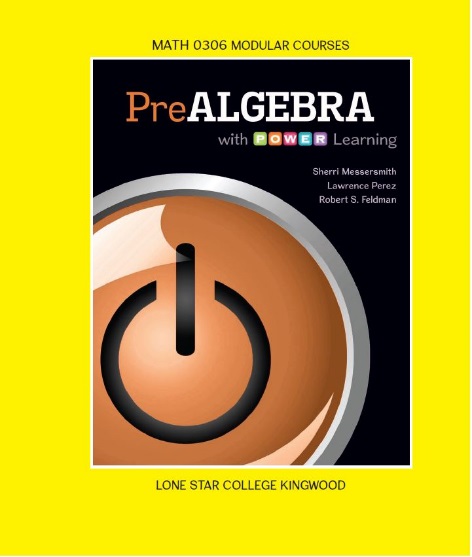 PreAlgebra with P.O.W.E.R Learning w/ ALEKS 360Sherri Messersmith, Lawrence Perez, and Robert S. Feldman
Paperback, McGraw-Hill; 1st edition.Custom text for Lone Star College - KingwoodISBN: 9781259756238Catalog Description:	Topics for all formats include basic arithmetical operations on integers and rational numbers, order of operations, introduction to basic geometric concepts, simplification of algebraic expressions and techniques of solving simple linear equations.  This course carries institutional credit but will not transfer and will not meet degree requirements.Student Learning Outcomes: The student will:Demonstrate basic skills in computations, estimations, order of operations, and applications involving whole numbers and decimals.  Demonstrate basic skills in computations, estimations, order of operations, and applications involving integers.  Demonstrate basic skills in computations, estimations, order of operations, and applications involving rational numbers. Perform operations using the Commutative, Associative, Distributive, and Identity Properties of Addition and Multiplication.Solve linear equations in one variable. Solve ratio and proportion and percent problems including applications. Recognize and Calculate angle relationships, and triangle relationships.Calculate perimeter and area of quadrilaterals, triangles, and circles.  Calculate volume of rectangular solids.Book Sections: